Beste ouders,Scouts en Gidsen De Pinte leeft! Niet in het minst door een enthousiaste leidersgroep die elke week het beste van zichzelf geeft voor onze leden.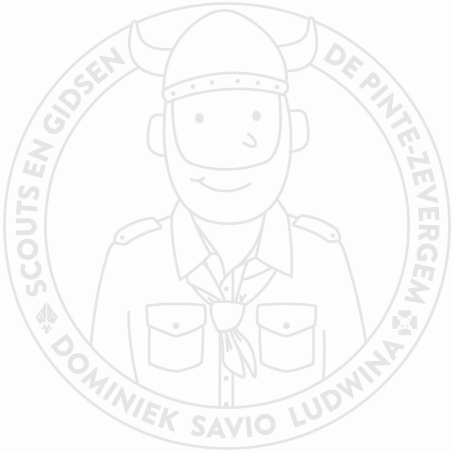 De voorbije jaren waren geen gewone jaren. Financiële acties dienden afgelast te worden terwijl kosten bleven lopen en de laatste tijd fel gestegen zijn.Onze scoutsgroep ziet zich dan ook genoodzaakt om het lidgeld op te trekken tot 45 euro per kind. Daarnaast vragen we aan elk gezin ook nog steeds de familiale (bouw)bijdrage van 25 euro.Het lidgeld dient hoofdzakelijk voor de verzekering die geregeld wordt via Scouts en Gidsen Vlaanderen (37,7 euro per kind). Het saldo van 7,3 euro is voor onze lokale werking (knutselgerief, vieruurtje, spelmateriaal enz…).De familiale bijdrage wordt gebruikt voor het onderhoud en de nutsvoorzieningen voor ons lokaal en als buffer voor onverwachte uitgaven.Onze scoutsgroep wordt ondersteund door het scoutscomité. Een groep ouders die het lokaal beheert en de leiding bij staat met raad en daad. Wie interesse heeft of meer informatie wenst, kan steeds contact opnemen met onze voorzitter Ramses via voorzitter@scoutsengidsendepinte.beOnze groepsleiding						Onze voorzitter				Alice, Thalia en Wannes					     Ramses		  Voor allerlei info over onze scouts, kan je ook steeds terecht op: www.scoutsengidsendepinte.beBeste ouders,Scouts en Gidsen De Pinte leeft! Niet in het minst door een enthousiaste leidersgroep die elke week het beste van zichzelf geeft voor onze leden.De voorbije jaren waren geen gewone jaren. Financiële acties dienden afgelast te worden terwijl kosten bleven lopen en de laatste tijd fel gestegen zijn.Onze scoutsgroep ziet zich dan ook genoodzaakt om het lidgeld op te trekken tot 45 euro per kind. Daarnaast vragen we aan elk gezin ook nog steeds de familiale (bouw)bijdrage van 25 euro.Het lidgeld dient hoofdzakelijk voor de verzekering die geregeld wordt via Scouts en Gidsen Vlaanderen (37,7 euro per kind). Het saldo van 7,3 euro is voor onze lokale werking (knutselgerief, vieruurtje, spelmateriaal enz…).De familiale bijdrage wordt gebruikt voor het onderhoud en de nutsvoorzieningen voor ons lokaal en als buffer voor onverwachte uitgaven.Onze scoutsgroep wordt ondersteund door het scoutscomité. Een groep ouders die het lokaal beheert en de leiding bij staat met raad en daad. Wie interesse heeft of meer informatie wenst, kan steeds contact opnemen met onze voorzitter Ramses via voorzitter@scoutsengidsendepinte.beOnze groepsleiding						Onze voorzitter				Alice, Thalia en Wannes					     Ramses		  Voor allerlei info over onze scouts, kan je ook steeds terecht op: www.scoutsengidsendepinte.be 